Konfirmandløb – Svarseddel – Hold nr. ___Post 1:Svar:_____________________________________________________________________________________________________________________________________Post 2:Svar:_______________________________________________________________________________________________________________________________________________________________________________________Post 3:Svar:_______________________________________________________________________________________________________________________________________________________________Post 4:Bogstaverne fra de sætninger som Jesus har sagt:   _______________________________Bogstaverne kan danne et navn fra Bibelen – hvilket: _____________________________Post 5:(Skriv numre 1-5 ud for billederne, som angiver rækkefølgen på påskens begivenheder)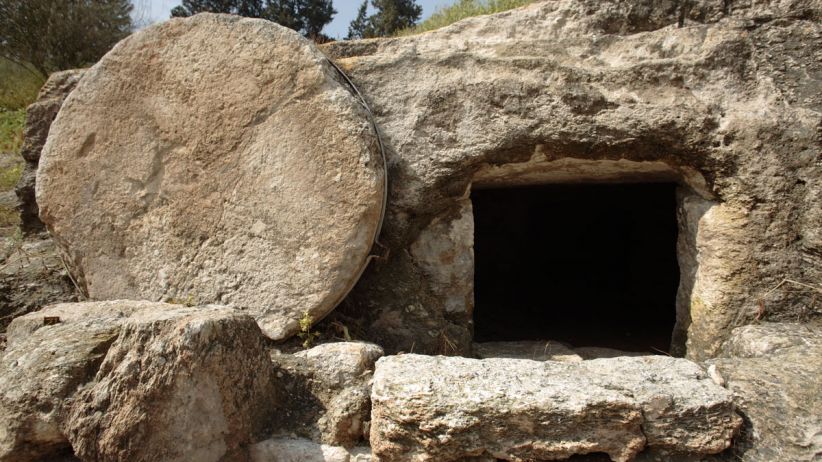 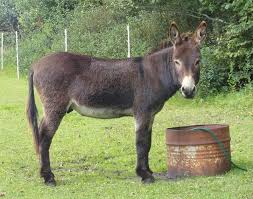 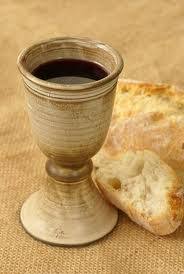 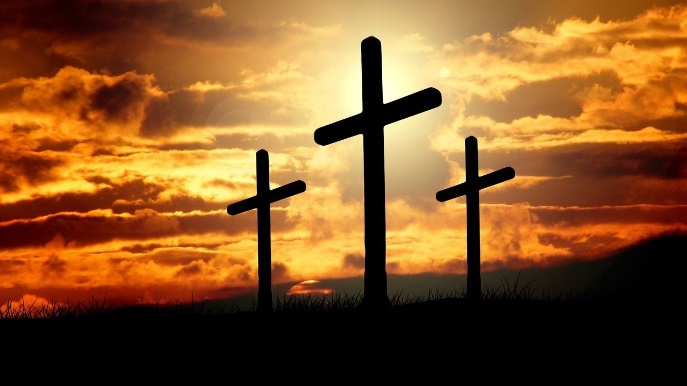 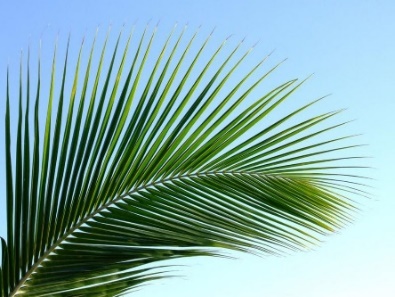 Post 6:Skriv de rigtige svar her:__________________________________________________________________________________________________________________________________________________________________________